CURRICULUM VITAEMain functions:Professor for European Law at the University of Ljubljana (part-time), Professor at the LLM Program University of Vienna,  and at SFU University Vienna (contract)2016 -:  member of the advisory Board (comparable with arbitration) of the international organization Energy community2017 - : member of executive board and management board of EU Agency of Fundamental Rights2013 - : External Scientific Member Max Planck Institute Luxembourg for International, European and Regulatory Procedural Law at the Max Planck Institute of Luxembourg 2019 -: Memeber at the Permanent Court of Arbitration, The Hague2019- : Conciliator at the Court of Conciliation and Arbitration within the OSCE (Organisation for Security and Co-operation in Europe)Main research areasEuropean Law (European constitutional Law, European procedural Law, 	legal protection in the European Union), European Private Law, EU- consumer protection, EU Company Law, EU Competition Law, EU- intellectual property rights (in particular EU- copyright Law), EU-fundamental rights, EU migration – asylum Law, Union citizenship, Arbitration, Civil LawProfessional career- education ans important academic activities2018 -: Professor at the University in Ljubljana and Professor at  LLM Program University of Vienna,  and at SFU University Vienna2013-2018: Professor for European Law at the Institute of European Law, International Law and Comparative Law, Faculty of Law of the University of Vienna2006: Ordinary (full) professor, Faculty of Law of the University Maribor, Slovenia (venia legendi Civil Law and European Law)2001-2006: Extraordinary professor, Faculty of Law of the University Maribor, Slovenia (legal theory, Civil Law and Corporate Law)1996-2001: Lecturer, Faculty of Law of the University Maribor, Slovenia1995: Doctorate, Faculty of Law of the University Ljubljana, Slovenia1991: Master, Faculty of Law of the University Ljubljana, Slovenia1987: state exam for judges (Bar exam)1985: Diploma, Faculty of Law of the University Ljubljana, SloveniaProfessional career – other important employments/functions2017: member of executive board and management board of EU Agency of Fundamental Rights2013: External Scientific Member Max Planck Institute Luxembourg for International, European and Regulatory Procedural Law at the Max Planck Instiute of Luxembourg 2006-2012: Advocate General at the European Court of Justice, Luxembourg2004-2006: Judge at the General Court of the EU, Luxembourg2001-2003: Professor, Faculty of Law of the University of Maribor, Slovenia2000: Secretary General of the Government of the Republic of Slovenia1996-2000: State Secretary at the Ministry for research and technology, Slovenia1994-1996: Representative State Secretary at the Ministry for research and technology, Slovenia1990-1993: Secretary in the National Assembly of the Republic of Slovenia1985-1988: Higher Regional Court of Ljubljana, SloveniaSpecialization and postgraduate education (longer than 1 month)2004: Research project of the Humboldt Foundation, Max-Planck-Institute Hamburg, Germany 1993, 1994, 1996, 1998, 1999, 2001, 2002, 2003, 2004:Max-Planck-Institute Hamurg, Germany1993, 1997, 1999, 2001, 2002: University of Vienna, Austria1997: Georg Washington University, Law School, USA (2 weeks)1994-1995: University of Zurich, Switzerland1993: Vrije University of Amsterdam, Netherlands1990 University of Oslo, NorwayVisiting professor and guest lectures at Universities2020:University Valetta (Malta)2019: National university Seoul 2018: University of Kyoto2018: University of New York2017: University od Los Angeles (UCLA)2017: University of San Francisco2016: University of Sydney2014: University of Ferrara, Italy2012: University of The Hague, Netherlands2012: University of Graz, Austria2011: University of Zurich, Switzerland2011: University of Liechtenstein, Liechtenstein 2011: University of Amsterdam, Netherlands 2011: University of Bonn, Germany2011: University of Salzburg, Austria2009: University of Hamburg, Germany 2008: Faculty of Law of Heidelberg, Germany2008: Faculty of Law of the University of Vienna, Austria2002: Bucerius Law School of Hamburg, Germany1998: Albert-Ludwigs-University of Freiburg, Germany1997: University of Economics and Business of Vienna, AustriaProfessor of Master study courses at various Universities and Lecturer at Summer SchoolsUniversity professor for European Law at the Institute of European Law, International Law and Comparative Law, Faculty of Law of the University of Vienna (2013-2018, European Law), sice 2018 at LLM Program: European Legal StudiesSigmund Freud  Private University, Vienna,: European Law (since 2018)University of Luxembourg, Faculty of Law, Economy and Finance (2012-2013: Litigation in EU Intellectual Property Rights)Evropska pravna fakulteta (European Law Faculty)– Slovenia (since 2006: European Civil Law and European Constitutional Law)University of Salzburg, Austria, Summer School European Private Law (since 2010)Alpbach, Austria: University Innsbruck: University (summer) course “European Law” (since 2014) Member of commissions for Ph.D. and HabilitationsPhD supervisor for students at the University of Vienna (since 2013)External expert for the scientific evaluation (Swiss National Science Foundation, 2013)Catholic University of Leuven: Kathleen Gutman (2010)Faculty of Law of Ljubljana: Dr. Damijan Možina(2008) (Habilitation)Faculty of Law of Ljubljana: Dr. Damijan Možina (2005) (Dissertation)University of Vienna: Dr. Aleksandra Vučić (2005) Member of the Jury of the European Moot Court Competition2007: Final in LuxembourgEditorial boardRevue europeenne de droit de la consommation, since 2014 (Member of Scientific board)The Italian Law Review, since 2014 (Member of the Advisory Boards)Ecolex, since 2013 (Member of the Advisory Board)European Law Review (ELR), since 2011(Social Sciences Citation Index)Journal of European Consumer and Market Law (EuCML), since 2011European Journal of Commercial Contract Law (EJCCL), since 2010Slowenische rechtswissenschaftliche Zeitschrift Pravnik, since 2006Zeitschrift für Europäisches Privatrecht (ZEUP), since 2005 (Corresponding Member) Professional organizations and other membershipsAdvisory Committee der Energy Community (since 2016) International Advisory Board der Alexander von Humboldt-Stiftung (since Oktober 2015-2018) Academia Europaea (since 2013) and Law Section Commitee der Academia Europaea (since  2014) Member of the board of the Institute for the Danube Region and Central Europe (IDM) (2013-2020) Joint ELI-UNIDROIT Project: From Transnational Principles to European Rules of Civil Procedure, Member of Advisory Committee (2014)   ELI Council, European Law Institute (2013-2020) Advisory Board of the Institute of Foundation Law and Law of Non-Profit-Organisations of the Bucerius Law School of Hamburg ( 2011-2018)Member of the Scientific Advisory Board of the Faculty of Law of the University of Vienna (2007-2013)Member of the Advisory Board of the Research Centre for European legal development and Reform of Private Law of the University of Vienna (2007-2013)Study Group on a European Civil Code (Research Project of the EU) (2002–2006)President of the Slovenian Association for European Law (since 2007)European Foundation Project (Research Project of the Max-Planck- Institute) (2004)Head of the governmental working group 17 for the accession negotiations between Slovenia and the EU (1997-2000)General Secretary of the Confederation of the Slovenian Lawyers Association (1996-2005)Joint Network on European Private law – Network of Excellence – Research group of the EUISTR – International Society for Third-Sector Research (member)Association Friends of the Max-Planck-Institute of Hamburg (member)Society for Comparative Law (member)IACL: International Academy of Comparative Law (member)ELIA: Association for a European Law Institute (member)ELI: European Law Institute (Founding member)l’ Association Henri Capitant des Amis de la Culture Juridique Française (member)Member of the Association of Professors for Civil LawImportant research projects (after 201)European Commission project JUST/2014/RCON/PR/CIVI/0082 - Study of national procedural laws and practices in terms of their impact on the free circulation on judgments and on the equivalence and effectiveness of the procedural protection of consumers under EU Consumer Law, Max-Planck-Institute Luxembourg, 2016 national reporterFédération Internationale pour le Droit Européen (FIDE), collective redress (national reporter (2016)International Academy of Comparative Law, Montevideo,  16-18. November 2016, ‘Enforcement of Consumer Law’ – national reporterEuropean Commission Project on Private International Law & Company Law – London School of Economics, national reporter (2015, 2016)Fondatio europaea, European Law Institute (ELI) (2013) –memberCESL (Common European Sales Law): Research project No JUST/2012/EVAL/CT/0123/A4, Universíté de Paris I Panthéon (2013) – project partnerB2B: The study MARKT/2012/049/E2/ST/OP The legal framework business-to-business unfair trading practices, College of Europe Brugge (2013) – project partnerInternational Academy of Comparative Law (IACL), human rights/ fundamental rights and private Law(2014)- general reporter Fédération Internationale pour le Droit Européen (FIDE), national reporter (Slovenia) , 2014, 2016, 2020Language skillsSlovenian (mother tongue) German-C2English: B2,C1French: B2,C1Serbian, Croatian, Bosnian Italian (passive knowledge) States decorationIn 2020 she got an Austrian state decoration from Austrian President van der Bellen: Cross of Honour for Science and Art, First ClassImportant Conferences/ Lectures at UniversitiesLecture in 2020: 3 december 2020: Human rights and corona crisis, online lecture for ASEF (American Slovenian scientific association and Association for European Law)27 october 2020: round table Countering Global Malfeasance – Justice by Consistence, Horasis Global Meeting -online17- 18 August 2020: Lecture on "Legal protection and fundamental rights", Summer school for European Law in Alpbach, University of Innsbruck, Alpbach, AustriaFebruar 2020: European Court of Justice and importance for Member States, Valleta (Malta)Lecture 201915 January 2019, Vienna: Lecture on "Die Rolle des EuGH und seine Bedeutung für die Grundrechte und für die europäische Gerichtsbarkeit", Neuer Schwung für Europa - EU-course 2016/17 of the "Centre International de Formation Européenne" (CIFE), Figlhaus, Vienna, Austria14 March 2019, Ljubljana, Business Club, lecture on Brexit and importance for companies8. April 2019 , Seoul (South Korea) Korean Bar Association, lecture: digital law and consumer protection9. April 2019, Seoul (South Korea), National University: consumer protection in EU and importance for non -EU countries13. June 2019: Astana (Kazakhstan), international conference of notaries, lecture: Importance of EU fundamental rights for notaries05.07.2019: Salzburg: Summer School European Private Law of the University Salzburg; Lecture on “The Court of Justice of the EU and the case-law in the field of European Private Law”10 July 2019: Ljubljana, ELSA Summer School, University of Ljubljana: Socila and economic impacts of Brexit29.07.2019: Strobl am Wolfgangsee, Austria: Summer School on International and European Studies (University of Vienna),  Lecture on “The Impact of the ECJ on the Evolution of EU Private Law21.-22. November 2019: Madrid: international conference "The Fourth Industrial Revolution and its Impact on Ethics - Solving the Challenges of the Agenda 2030", referat: Human Rights in the Digital Era: From Digital Practice to Digital Law and Case LawLecture in 2018:29. November 2018: Wien: Bargeld, Buchgeld und Dienstleistungen und der Einfluss vom EUGH, lecture: Symposium an der Forschungstelle für europäische Rechtsentwicklung und Privatrechtsreform, Bundesministerium für Justiz, Wien, Austria30.October  in 1. November 2018:Kyoto, Japan: guest lecture : Kyoto University, Faculty of Law: Fundamental rights from a European Perspective (and information society), research visit in Tokyo23. October 2018: Vienna: Austrian Presidency of the Council of the EU : The national life of the EU Charter of Fundamental rights: Lecture: Challenges after 10 years of EU Charter, Haus der EU, Wien28.9.2018:Wien: Keynote speaker at the international conference: Energy Union Law, Energy Community28.-29.5. 2018: Dubrovnik (Croatia): Harmonisation of Civil Procedure in Europe,Lecture :  Procedural Obligations; Inter University Centre Dubrovnik6.2.2018: New York: New York university, dinner speech with prof. J. Weiler: European legal system and legal protection8.2.2018: New York, New York City Bar Council, valjeno predavanje: Fundamental rights in the EULectures in  201702.11.2017: Lecture on "The European Asylum System: The Political and Legal Consequences of Mass Migration in to Europe", University of San Francisco, San Francisco, USA01.11.2017: Talk about "Fundamental rights from a European perspective (and the influence of the case law of European Court of justice)", The Promise Institute for Human Rights at UCLA School of Law, Los Angeles, USA12.-14.10.2017: Lecture on "EU challenges: Brexit, migration and digital rights", Dnevi Slovenskih Pravnikov, Portorož, Slovenia04.10.2017: Lecture on "Digitales Recht und der Einfluss der EuGH Rechtsprechung", 6th Conference on aspects of European consumer law of the Centre Européen des Consommateurs Luxembourg,  Luxembourg, 27.-29.09.2017: Management Board Meeting, European Union Agency for Fundamental Rights (FRA), Vienna, Austria22.-23.09.2017: Chair of "Digitaler Binnenmarkt und Wettbewerb", 17. Europarechtstag, Juridicum Vienna, Austria21.09.2017: Lecture on "Bedeutung und Einfluss der Grundrechte auf die Wirtschaft - besonders aus Sicht der Rechtsprechung des EuGH", University of Applied Sciences bfi Vienna, Vienna, Austria28.08.2017: Lecture on "Legal protection and fundamental rights", Summer school for European Law in Alpbach, University of Innsbruck, Alpbach, Austria07.-12.08.2017: Lecture on "EU law and internal market", Summer school of the University of Vienna, Strobl, Austria19.07.2017: Lecture on "Brexit and EU company law", ELSA Summer school: Business Law challenges for the next decade, Ljubljana, Slovenia14.07.2017: Lecture on "European private law and ECJ", Summer school of the University of Salzburg: European private law, Salzburg, Austria03.-04.07.2017: Second Intergovernmental Group of Experts Meeting on "Consumer Protection Law and Policy", Conference of the United Nations, Geneva, Switzerland26.06.-30.06.: Lecture on "Asylum: the legal framework in the EU and the case law of the European Court of Justice", Summer school of the University of Emuni: Migration and the Euro-Mediterranean Region, EMUNI, Piran, Slovenia06.06.2017: Lecture on "The importance of the quality of laws and independent public officials for the rule of law and fundamental rights", 6th Annual International Conference on Law, Regulations and Public Policy (LRPP 2017) Singapore, Singapore25.05.2017: Lecture on "My study experience in Switzerland", Embassy of Switzerland in Slovenia, Ljubljana, Slovenia18.-20.05.2017: Lecture on "Brexit - Legal Implications and the International Private Law Context", Conference on EU Project: "Remedies concerning Enforcement of Foreign Judgements according to Brussels I Recast", Portorož, Slovenia12.05.2017: Lecture on "The implications of fundamental rights for private law", Conference on European Law for judges of the Ministry of Justice of Slovenia, Portorož, Slovenia11.05.2017: Lecture on "Current CJEU case law", Conference on European Law for judges of the Ministry of Justice of Slovenia, Portorož, Slovenia21.03.2017: Lecture on "Die Rolle des EuGH und seine Bedeutung für die Grundrechte und für die europäische Gerichtsbarkeit", Neuer Schwung für Europa - EU-course 2016/17 of the "Centre International de Formation Européenne" (CIFE), Figlhaus, Vienna, Austria10.-11.-03.2017: Lecture on "Fundamental rights in the economic context", LL.M. University of Vienna, Vienna, Austria01.02.2017: Lecture on "Fundamental rights in the EU and the influence of the CJEU": Presentation of the commemorative publication for Prof. Ernest Petrič, University of Ljubljana and Forein Ministry of RS, Ljubljana, Slovenia03.01.2017: Lecture on "Brexit: legal and economic aspects", Slovenian Association for European Law, Ljubljana, SloveniaLectures at International conferences, Universities: 2016-201520.-22.11.2016: Berlin:  meeting of International Advisory Board der Alexander von Humboldt-Stiftung07.11.2016: St. Pölten: Panel discussion about "Good neighbourhood relations? Constructive solutions for mutual cooperation/ Auf gute Nachbarschaft? Konstruktive Lösungsansätze für ein gemeinsames Miteinander", Institute for the Danube Region and Central Europe (IDM)27. in 28.10.2016: Ljubljana: presiding the section at the congress of slovene scientists and business leaders, Slovenian World Congress, at the Institute „Jožef Stefan”24.10.2016: Vienna: Moderation of the section "Investor protection and division of sale of financial products" in the course of the conference „International banking in connection with consumers, Interdisciplinary Association of Comparative and Private International Law“ in cooperation with the University of Vienna 07.09. - 09.09.2016: Brisbane: lecture “Personal Insolvency – EU legal framework and the Influence of European Court of Justice”, at the  Personal Insolvency Conference, Commercial and Property Law Research Centre, QUT Law School 01.09.2016: Sydney: The University of Sydney Business School, Discipline of Business Law, guest lecture “BREXIT - social and legal implications from an EU perspective” 26.08.2016: Alpbach, Austria: Summer University course  “European Law”  of the Leopold-Franzens-Universität Innsbruck, lecture on „Rechtsschutz in der EU unter besonderer Berücksichtigung der Grundrechte“25.-26.07.2016: Strobl am Wolfgangsee, Austria: Summer School on International and European Studies (University of Vienna),  Lecture on “The Impact of the ECJ on the Evolution of EU Private Law”14.07.2016: Salzburg: Summer School European Private Law of the University Salzburg; Lecture on “The Court of Justice of the EU and the case-law in the field of European Private Law”04.-09.07.2016: Montreal: Lecture on "Judicial activism and consumer protection in the EU" at the Summer School on Consumer Law and Policy, University of Quebec, organized by the Universidade Federal do Rio Grande do Sul (Porto Alegre, Brasil) and the Union des consommateurs (Quebec, Canada)30.06.2016: Ljubljana: Lecture at the Slovenian Parliament on the topic "Pravni vidiki razvoja in osamosvojitve Slovenije/Legal aspects of the development and independence of Slovenia" at the XVI. Vseslovensko srečanje16.06.2016: Luxemburg: Meeting on the European Commission project JUST/2014/RCON/PR/CIVI/0082 –Consumer Protection Law, Max Planck-Institute26.05.2016: Ljubljana: Lecture “Pomen delovanja pravne države za sodoben zdravstveni sistem/The impact of the rule of law on a modern healthcare system“ at the IX. congress of slovene doctors18.-21.05.2016: Budapest: Fédération Internationale pour le Droit Européen (FIDE) congress, national reporter18.05.2016: Budapest: Meeting of the Steering Committee of the Fédération Internationale pour le Droit Européen (FIDE) 09.05.2016: Portorož: Lecture „Listina EU o temeljnih pravicah v sodni praksi Sodišča EU in pomen za države članice/The Charter of Fundamental Rights in the case law of the ECJ “ at the „Šola evropskega prava/European Law School“ of the Slovene Department of Justice24.-25.04.2016: Vienna: Lecture “Migration, Fundamental Rights and the Influence of the Court of Justice of the EU” at the Conference on European Democracy 2016 “Return to Politics – Is Europe prepared for it?” organized by the Bundeskanzleramt and the Vienna Diplomatic Academy/Diplomatische Akademie23.03.2016: Ljubljana: Round table of the Slovenian Association for European Law and the Association of Lawyers on the topic "The influence of the European Court of Justice on fundamental and human rights"12.01.2016: Vienna: EU-course 2015/16 of the "Centre International de Formation Européenne (CIFE)", lecture: "Der EuGH und seine Bedeutung in der europäischen Gerichtsbarkeit", Figlhaus
19.11. - 20.11.2015: Vienna: symposium of the Forschungsstelle für Europäische Rechtsentwicklung und Privatrechtsreform;  lecture: "Rechtsfragen bei der Veräußerung von Wertpapieren in der Rechtsprechung des EuGH", Juridicum
18.10 - 20.10.2015: Berlin: Meeting of the International Advisory Board of the Alexander von Humboldt-Foundation
08.07. - 15.08.2015: Strobl am Wolfgangsee: lecture at  Summer School on International and European Studies (Universität Wien);
29.06. - 11.07.2015: Salzburg: lecture at Summer School European Private Law;
29.06. - 01.07.2015: Amsterdam: 15th conference of the International Association of Consumer Law (IACL), Keynote Speaker
11.06.2015: Palermo: lecture at the Bi-Annual Colloquium of the Italian Association of Comparative Law (AIDC): Teaching comparative law
08.05 - 09.05.2015: Vienna: L.L.M Europäisches und Internationales Wirtschaftsrecht, Juridicum, lecture:  "EU-Grundrechtsschutz" (EU Fundamental Rights) 
13.01.2015: Vienna: CIFE (Centre international de formation européenne) EU-course, Figlhaus, lecture: "Der EuGH und seine Bedeutung in der europäischen Gerichtsbarkeit"
Lecture 2014 – 200606.11.2014: Vienna: Symposium of the Research Centre for European legal development and Reform of Private Law at the Faculty of Law, general topic: "Zur Haftung von Rating-Agenturen - ausgewählte Judikatur nationaler Gerichte”30.10. - 01.11.2014: Athens: lecture at the SIPE Congress (Societas Iuris Publici Europaei) „The future of the constitutional state in Europe/ Bodočnost socialne pravne države v Evropi“21.10. - 23.10.2014: Budapest: lecture on: „The influence of German law at the jurisdiction of the ECJ (and its relevance for Central Europe)/ Einfluss des deutschen Rechts auf die Rechtsprechung des EuGHs (und die Bedeutung für Mitteleuropa)“ at the congress "Der Einfluss des deutschen Rechtsdenkens in Mitteleuropa” at the Andrassy Gyula german University of Budapest24.09 - 26.09.2014: Zagreb:  European Law Institute (ELI) – conference18.08.2014: Alpbach: Speech: “Rechtsschutz in der EU; Grundrechte” as part of the University course  “European Law” 20.-27.07.2014: Vienna: IACL: Congrès international de droit comparé: General reporter: „The influence of human rights and basic rights in private law“ 17.-18.07.2014: Strobl: Speech: “The Impact of the ECJ on the Evolution of EU Private Law, Course”: “European Private Law - The Civilian Tradition” as part of the Sommerhochschule of the University of Vienna in Strobl30.06.-12.07.2014: Salzburg: Speech on the 4th of July: “European Private Law and the Case Law of the ECJ” as part of the 15th Summer School of the University of Salzburg “European Private Law”27.06.2014: Paris: Meeting of the board of editors of the European Journal of Commercial Contract Law (EJCCL) 13.06.2014: Luxembourg: Conference SECOLA “The European Court of Justice as “Creator” of European Contract Law”, Speech: “Creating Innovative Remedies- influence of the ECJ”28.-31.05.2014: Copenhagen: Fédération Internationale pour le Droit Européen (FIDE)-Congress, Topic: “Union citizenship”, national reporter (Slovenia)05.05.2014: Vienna: Speech: “Rechtliche Perspektiven: Bedeutung der Erweiterung für das Europarecht und Rechtsicherheit in der EU” as part of the Inter-departmental Workshop: „EU Enlargement 2004, 10 Years after: Politics and Law“ at the  Aula of the Campus of the University of Vienna15.04.2014: Ferrara: Universitá degli Studi di Ferrara, Guest speech: “European Private Law and Case Law of the European Court of Justice” 14.04.2014: Ljubljana: European Law Institute (ELI) - Slovenian Hub of the European Law Institute in Ljubljana, lecture on: “Najvažnejši projekti ELI in njihov pomen”28.01.2014: Vienna: Lecture: „Die Rolle des EuGH und seine Bedeutung für die Grundrechte und für die europäische Gerichtsbarkeit“as part of the CIFE EU- course“Neuer Schwung für Europa 2013/14“ at the Viktor Figl House11.12.2013: Vienna: Inaugural lecture, University of Vienna „Civis europeus sum - Die Unionsbürgerschaft: Vom Wirtschaftsbürger zum politischen Bürger“ 27.11.-29.11.2013: Graz: 4 th Austrian Assistant meeting for Civil and – procedural Law at the  Karl-Franzens-University Graz, general topic: "Das Vorabentscheidungsverfahren in der Zivilgerichtsbarkeit" (Opening speech on October the 27 th) 06.11.-08.11.2013: Vienna: Symposium of the Research Centre for European legal development and Reform of Private Law at the Faculty of Law, general topic: "Die Umsetzung der Verbraucherrechte- Richtlinie in den Staaten Zentral- und Osteuropas", Speech on November the 7 th about „Die Verbraucherrechterichtlinie in der Rechtsprechung des EuGH“ 18.10.-19.10.2013: Vienna: ELI-Unidroit Project "From Transnational Principles to European Rules of Civil Procedure", 1st Exploration Workshop in Cooperation with the American Law Institute (chair of panel) 16.09.-18.09.2013: Wroclaw: The Academia Europaea 25 th anniversary conference “Civis Europeus sum – Union Citizenship and the influence of the Court of Justice of the EU” (17.9.2013) 28.07.-10.08.2013: Strobl: “European Union Law: The Contribution of the Court of Justice of the European Union” (20 hours) as part of the Sommerhochschule of the University of Vienna02.07.-14.07.2013: Salzburg: European Private Law, Speech on the 3rd of July: “European Private Law and European Court of Justice“ as part of the Summer school of the University of Salzburg14.-15.06.2013: Halle: Conference for Common European Sales Law (CESL): “Common European Sales Law: The Challenge Faced by the ECJ and Possible Responses“ 04.06.2013: Vienna: Course „Neuer Schwung für Europa“ of the Academy for Evangelisation „Der EuGH und seine Bedeutung in der europäischen Gerichtsbarkeit“  at the Viktor Figl House07.05.2013: Luxembourg: Conference: Dispute Resolution and Law Enforcement in the Financial Crisis: “Collective Redress of investors”, Max-Planck Institute Luxembourg for International, European and Regulatory Procedural Law, Luxembourg 22.04.2013: Vienna: Seminar for European and International Tax Law: „Die Rolle eines Generalanwalts am EuGH unter besonderer Berücksichtigung von Rechtssachen mit Bezug zum Steuerrecht“ , Vienna University of  Economics and Business 18.04.-20.04.2013: Barcelona: Speech “The Protection of the Consumer in the Market of Financial Products” at the European Jurists' Forum 201315.04.2013: Vienna: Workshop ELI and University of Vienna: “Research for European Integration and for EU-Law” at the University of Vienna, Juridicum 21.03.-22.03.2013: Vienna: International Conference: Challenges for the protection of fundamental rights in the EU after the Lisbon Treaty: „Der Einfluss der Grundrechte auf das Privatrecht aus der Sicht der Rechtsprechung der EuGH“ (Conference Hall of the Constitutional Court) 28.01.2013: Zürich: INGRES: Meeting „Practice of the Intellectual property rights in the European Union“ (Praxis des Immaterialgüterrechts in der Europäischen Union): „Das Urheberrecht in der Rechtsprechung des EuGH mit Schwerpunkt auf Grundrechten“09.11.-10.11.2012: Hamburg: 12. Hamburger Tage des Stiftungs- und Non-Profit-Rechts: Hamburger speech „Legal framework conditions for NOPs in Europe- the role of the ECJ“ 28.09.2012: Vienna: 12 th Austrian Days of European Law 2012: „Rechtsvergleichende Aspekte: Die Kooperation zwischen dem EuGH und den nationalen Gerichten, insbesondere in Bezug auf die Grundrechtecharta“ 20.09.2012: Vienna: 8 th Austrian Broadcasting Forum: „Das Urheberrecht im Spiegel der europäischen Rechtsprechung“17.09.2012: Hamburg: Speech MPI – Hamburg: As part of a council: „Verbraucherrechtschutz und die rechtlichen Probleme von Online Verträgen in der Rechtsprechung des EuGH“ 27.08.2012: Alpbach: European Forum Alpbach: Congress Centre Alpbach: Panel discussion: „Funktioniert der Rechtsstaat noch?“ 26.07.2012: Strobl: Summerschool of the University of Vienna, Guest speech: “Recent developments in the case-law of the ECJ in European Private Law and fundamental rights” 09.07.2012: Salzburg: School of Europe of the University of Salzburg: (Harmonization or „legal thinking“): “The Court of Justice of the European Union, its significance and the case-law in the field of Private Law”07.06.2012: The Hague: Bynkershoek lecture: “Consumer protection law relating to online contracts in the case-law of the CJEU and the role of the Advocate General”31.05.2012: Munich: Munich Max-Planck Campus for Legal and Economic Research – round of talks: „Der Schutz des Immaterialgüterrechts im Internet in der Rechtsprechung des EuGH“30.05.2012: Graz: University of Graz: Lecture European Law: „Das Verhältnis zwischen Datenschutz und Urheberrechtschutz im Internet aus der Sicht des EuGH“26.05.2012: Florence: European University Institute, Conference on global litigation and judicial cooperation: Workshop with American and European Judges: “European Private law between the ECJ and national courts” 10.05.2012: Rome: „Centro di eccellenza Altiero Spinelli“ (CeAS) of the University „Roma Tre“: Meeting The Making of European Private Law: contribution: “The “instruments” for implementing European Private Law: The Influence of the European Court of Justice - ECJ on Development and Formation of European Private Law”12.04.-13.04.2012: Salzburg: 24th. European Notary Days: „Europäische Grundrechtecharta. Perspektiven für die vorsorgende Rechtspflege der Notare“ 16.03.2012: Berlin: Humboldt-University of Berlin: Opening of the Humboldt Consumer Law Clinic, Symposium for Consumer Law: „Der Einfluss des EuGH auf das Verbraucherrecht“ 19.01.–20.01.2012: Ljubljana: Internationales Symposium bei 200-Jahre von ABGB, Rechtswissenschaftliche Fakultät der Universität in Ljubljana: „Das ABGB in der Rechtsprechung des EuGH“ (Mednarodni Simpozij ob 200-letnici ODZ, Pravna fakulteta Univerze v Ljubljani, Ljubljana: ODZ v sodni praksi SEU)21.12.–22.12.2011: Ljubljana: Internationale wissenschaftliche Konferenz: „Zwanzig Jahre der Verfassung der Republik Slowenien: die Bedeutung der Verfassungsmäßigkeit und die Verfassungsdemokratie“, Rechtswissenschaftliche Fakultät der Universität in Ljubljana und das Verfassungsgericht der Republik Slowenien: „The Principle of Primacy in the EU Law and the Role of the Constitutional Courts“ (Mednarodna znanstvena konferenca: „Dvajset let Ustave Republike Slovenije: pomen ustavnosti in ustavna demokracija“, Pravna fakulteta Univerze v Ljubljani in Ustavno sodišče Republike Slovenije, Ljubljana: The Principle of Primacy in the EU Law and the Role of the   Constitutional Courts)28.11.2011: Amsterdam: Guest speech at the University of Amsterdam: “Consumer protection law relating to online contracts in the case-law of the CJEU and the role of the Advocate General” 11.10.2011: Luxembourg: European Consumer Centre Luxembourg: 4th. Conference aboutaspects of the European Consumer Law: „Online abgeschlossene Verträge und die Rechtsprechung des EuGH“07.10.2011: Liechtenstein: Speech at the University of Liechtenstein: „Das Vertragsrecht in der Rechtsprechung des EuGH und die Rolle des Generalanwalts“ 06.10.2011: Zurich: University of Zurich, European Institute: „Das Verbraucherschutzrecht in der Rechtsprechung des EuGH“16.09.2011: Trier: Annual meeting of the Society for Comparative Law: „Europarechtliche Grenzen der Durchsetzung von Immaterialgüterrechten, insbesondere im Hinblick auf den Datenschutz“ 19.08.2011: Alpbach: Summer School for European Law: „Die Rechtsprechung des EuGH auf dem Gebiet des Verbraucherschutzrechts mit Schwerpunkt auf der Rolle des Generalanwalts“09.07.2011: Salzburg: University of Salzburg, Summer School for European Private Law: „Der EuGH, seine Bedeutung und die Rechtsprechung auf dem Gebiet des Privatrechts“03.-04.06.2011: Krakow: University of Krakow: Conference - From the ABGB to the European Private Law: “ABGB in der Rechtsprechung des EuGH” (for publishing in Autumn 2012) 01.06.2011: Paris: European Law Institute (ELI), Founding Congress: Speech at the opening ceremony: “The meaning of ELI in relation to the European Court of Justice”19.05.-21.05.2011: Luxembourg: European Lawyer Days: Section III: The right of information in a cross border and European context; 3rd part: Which liability for the interposed authorities? Which role for the agencies?: „Das Internet, Verletzungen von geistigen Eigentumsrechten und die Verantwortung der Intermediäre“08.04.2011: Brussels: Speech following an invitation from Slovensko gospodarsko in raziskovalno združenje (SGRZ) (Slovenian Business and Research Association (SBRA)) for the representatives of the networks NIROC und KEN:“The role of the Advocate General at the European Court of Justice”31.01.2011: Bonn: Final Lecture at the University of  Bonn: Centre for European Economy Law, Faculty of Law and Political Sciences: „Die neuere Rechtsprechung des EuGH im Bereich des Verbraucherschutzes“12.11.2010: Vienna: Institute of Slovenian Sciences in Vienna: Bilateral scientific cooperation between Austria and Slovenia: Participation on the round table: “Bedeutung der wissenschaftlichen Zusammenarbeit in der EU“20.09.2010: Vienna: Judicial further training Higher Regional Court Vienna: „Die neuere Rechtsprechung des EuGH mit besonderem Schwerpunkt auf Österreich“22.10.-23.10.2009: Vienna: Symposium of the Research Centre for European legal development and Reform of Private Law at the Faculty of Law of the University of Vienna: Symposium Consumer protection in Central and East: “Von der Mindest- zur Vollharmonisierung: Bedeutung für die Rechtsprechung des EuGH” 22.10.-23.10.2009: Vienna: Institute of Slovenian Sciences in Vienna: Illyrien – Die Franzosen und die Habsburgermonarchie: Wissenschaftliches Symposium zum 200. Jahrestag der Gründung der Illyrischen Provinzen: Code civil und Illyrische Provinzen 22.06.-23.06.2009: Vienna: Institute of Slovenian Sciences in Vienna: Slovenian relationships with Vienna through the ages: „Rechtliche Aspekte slowenisch-österreichischen Beziehungen von der Sichtpunkt der EU“ 12.06.2009: Hamburg: Faculty of Law, University of Hamburg: „Die neuere Rechtsprechung des EuGH mit besonderem Schwerpunkt auf dem Verbraucherschutzrecht“28.04.-29.04.2009: Ljubljana: Academy of European Law (Trier) in cooperation with the Ministry of Justice of the Republic of Slovenia: The Draft Common Frame of Reference: Closing speech: ”The Significance of the CFR for the Practice of the European Court of Justice” 27.03.-28.03.2009: Hamburg: Max-Planck-Institute: “Private Law in Eastern Europe-Autonomous Developments or Legal Transplantants; Private Law Developments in Slovenia – a European perspective” 05.12.2008: Vienna: Faculty of Law of the University of Vienna: „Die neuere Rechtsprechung des EuGH mit besonderem Schwerpunkt auf der Rolle des Generalanwalts“ 23.06.2008: Heidelberg: Institute for German and European Corporate and Economy Law, Ruprecht-Karls-University of Heidelberg: „Die neue Rechtsprechung des EuGH im Privatrechtmit besonderer Betonung der Rolle des Generalanwalts“17.04.-18.04.2008: Osnabrück: Conference of the „Zeitschrift für Gemeinschaftsprivatrecht“: „Der gemeinsame Referenzrahmen- CFR und der Gerichtshof der europäischen Gemeinschaften“ 21.01.2008: Brussels: European Parliament: Academic Network on the Common Frame of Reference on European Contract Law: A More Coherent European Contract Law and its Importance for the Court of Justice of the EC 06.03.-07.03.2008: Trier: ERA – Europäische Rechtsakademie (European Law Academy: “The significance of the CFR for the practice of the European Court of Justice: The Draft Common Frame of Reference“11.10.-12.10.2007: Vienna: Symposium of the Research Centre for European legal development and Reform of Private Law at the Faculty of Law of the University of Vienna: The development of Private Law in Central and East Europe:„Slowenisches Zivilrecht: vom ABGB auf dem Weg zum europäischen Zivilgesetzbuch?” 22.06.2007: Luxembourg: University of Luxembourg: Le contrat en Europe aujourd'hui et demain : Colloque: (Colloquium: The Treaty in Europe today and tomorrow) “Les difficultés d'une interprétation et d'une application unitaires du droit communautaire”(“Difficulties of an common interpretation and application of the European Common Law with focus on Contract Law”)07.07.-08.07.2006: Münster: Final session of the research group: Uniform Terminology for European private law 20.04.-22.04.2006: Graz: Symposium of the Zeitschrift für Europäisches Privatrecht: Die Auslegung privatrechtlicher Richtlinien durch den EuGH: Ein Rechtsprechungsbericht unter Berücksichtigung des Common Frame of Reference Lectures in Slovenia (2006-2014)9.5.2014: Ljubljana: Speech at the formal sitting of the Committee on EU Affairs at the National Assembly: “10 years of Slovenia in the EU”14.04.2014: Ljubljana: European Law Institute (ELI)- Slovenian Hub of the ELI, Speech: „Wichtigste Projekte von ELI und ihre Bedeutung“07.03.-08.03.2013: Bled: International conference on Public-Private Partnerships (PPPs) in Slovenia, “Public- Private Partnership: past and future”, Keynote Speaker07.09.2012: Speech on the occassion of a work meeting of the representatives of the European Court for Human Rights, the ECJ and the Constitutional Court of the Republic of Slovenia, Ljubljana: “New jurisdiction of the ECJ regarding the EU-Charter of Fundamental Rights”(predavanje na Delovnem srečanju predstavnikov Evropskega sodišča za človekove pravice, Sodišča Evropske unije in Ustavnega sodišča Republike Slovenije, Ustavno sodišče RS, Ljubljana: “Novosti v sodni praksi Sodišča EU glede Listine Evropske unije o temeljnih pravicah” )24.02.2012: Lecture for Students at the Faculty of economic Sciences at the Catholic Institute in Ljubljana: “The meaning and the role of the ECJ, especially in the view of Slovenia” (predavanje za študente Fakultete za poslovne vede Katoliške univerze v Ljubljani, Ljubljana: “Pomen in vloga Sodišča EU, posebej z vidika Slovenije”) 19.–20. 1. 2012: Ljubljana: Symposium 200 years ABGB, Law faculty of the University of Ljubljana: “ABGB in the jurisdiction of the ECJ”21.–22. 12. 2011: Ljubljana: International Scientific Conference: “20 years of the constitution of the Republic of Slovenia: The meaning of constitutionality and consitutional democracy/ Dvajset let Ustave Republike Slovenije: pomen ustavnosti in ustavna demokracija”, Law faculty of the University of Ljubljana and the constitutional court: The Principle of Primacy in the EU Law and the Role of the Constitutional Courts27.05.2011: European School for judges, Terme Čatež: “New jurisdiction  of the ECJ: Selected cases” (Šola evropskega prava za sodnike, Terme Čatež: Novejša sodna praksa Sodišča EU – izbrani primeri) 20.04.2011: Faculty of Law of the University of Maribor: “Online contracts in the jurisdiction of the ECJ” (Pravna fakulteta Univerze v Mariboru, Maribor: “Internetne pogodbe v sodni praksi Sodišča EU”) 16.-18.03.2011: School for judges for Civil Law, Portorož: „Regulations Brussels I,Brussels II: New jurisdiction of the ECJ” (Civilnopravna sodniška šola, Portorož: “Uredbi Bruselj I, Bruselj II a: novejša sodna praksa Sodišča EU”) 14.-16.10.2010: Slovenian Lawyer Days 2010, Portorož: “Conclusion of an online contract in the jurisdiction of the ECJ- from the competence to the responsibility” (Dnevi slovenskih pravnikov 2010, Portorož: “Sklepanje pogodb po internetu v sodni praksi Sodišča EU - od pristojnosti do odgovornosti”) 17.09.2010: Slovenian advocates conference, Bled: “ECJ and the jurisdiction regarding advocates” (Dnevi slovenskih odvetnikov, Bled: “Sodišče EU in sodna praksa glede odvetnikov”) 05.07.2010: Ombudsman, Ljubljana: „ECJ, Importance of the judgments, relationship to the member states and especially the role of the Advocate General” (Varuh človekovih pravic, Ljubljana: “Sodišče EU, pomen sodb, odnos do držav članic in posebej o vlogi generalnega pravobranilca”) 28.05.2010: IX. Days of Labour and Social Law, Portorož: “New jurisdiction of the ECJ about the non-discrimination principle at employments” (IX. Dnevi delovnega prava in socialne varnosti: “Novejša sodna praksa SEU na področju prepovedi diskriminacije pri zaposlovanju”) 27.05.2010: I. Conference of Slovenian Lawyers from around the world and Slovenia, Ljubljana: „ECJ, Importance of the judgments, relationship to the member states and especially the role of the Advocate General” (I. Konferenca slovenskih pravnikov iz sveta in Slovenije, Ljubljana: “Sodišče EU, pomen sodb, odnos do držav članic in posebej o vlogi generalnega pravobranilca”) 21.05.2010: Conference „Economic subjects in the market”, Portorož: “Preliminary ruling of the ECJ, the appropriateness of the jurisdiction of Slovenian courts and the novelities of these proceedings“ (Posvetovanje “Gospodarski subjekti na trgu”, Portorož: “Predhodna odločanja Sodišča EU; ustreznost smeri slovenske prakse sodišč in novosti teh postopkov”) 30.03.2010: Faculty of Law at the University of Maribor: “New jurisdiction of the ECJ: Free movement of services, Free movement of goods and public procurement” (Pravna fakulteta Univerze v Mariboru, Maribor: “Novejša sodna praksa Sodišča EU: Svoboda opravljanja storitev, prost pretok blaga in javna naročila”) 25.-26.03.2010: 3rd Conference of European Law and Comparative Law, Ljubljana: „The rights of airline passengers in the legal system of the EU” (3. konferenca evropskega in primerjalnega prava, Ljubljana: “Pravice letalskih potnikov v pravni ureditvi EU”) 15.-17.10.2009: Slovenian Lawyer Days 2009, Portorož: „The Jurisdiction of the ECJ regarding data protection” (Dnevi slovenskih pravnikov 2009, Portorož: “Sodna praksa Sodišča ES na področju varstva osebnih podatkov”) 21.-22.05.2009:  Conference of the Institute for Economy Law, Portorož: “New developments of the jurisdiction of the ECJ regarding Consumer protection” (IGP Portorož, Institut za gospodarsko pravo posvetovanje, Portorož: “Nov razvoj sodne prakse Sodišča ES na področju potrošniških zadev”) 05.05.2009: Brdo pri Kranju, School for judges: “New jurisdiction of the ECJ regarding Civil Law and the role of the national courts” (Brdo pri Kranju, Sodniška šola: “Novejša sodna praksa Sodišča ES na področju civilnega prava in vloga nacionalnih sodišč”) 28.–29. 4. 2008: Ljubljana: Academy of European Law (Trier) in cooperation with the Ministry of Justice of the Republic of Slovenia: The Draft Common Frame of Reference: (final speech) “The Significance of the CFR for the Practice of the European Court of Justice”06.04.2009: Faculty of Law of the University of Maribor: “New jurisdiction of the ECJ with regard to the Consumers” (Pravna fakulteta Univerze v Mariboru, Maribor: “Novejša sodna praksa Sodišča ES glede potrošnikov”) 19.-20.03.2009: 2nd Conference of the European Law and Comparative Law, Portorož: “Consumers and Sellers - whom protects the ECJ more?” (2. konferenca evropskega in primerjalnega prava Portorož: “Potrošnik in prodajalec – koga bolj ščiti evropsko pravo?”) 26-27.05.2008: VII. Days of Labour and Social Law, Actual questions on development and potential extension of Labour and Social Law, Portorož: “New jurisdiction of the ECJ in the range of Labour Law” (VII. Dnevi delovnega prava in socialne varnosti, Aktualna vprašanja razvoja in možne širitve delovnega in socialnopravnega varstva, Portorož: “Novejša sodna praksa Sodišča ES na področju delovnega prava”) 31.03.2008: Gymnasium Ljutomer: “The role of the Court of the European Community, Luxembourg” (Gimnazija Ljutomer: “Vloga Sodišča ES, Luksemburg”) 27.-28.03.2008: 1st Conference European Law and Comparative Law, Portorož: “Civis europeus sum – Rights and Obligations of the Union citizenship” (1. konferenca evropskega in primerjalnega prava, Portorož: “Civis europeus sum - pravice in dolžnosti evropskega državljanstva”) 18.03.2008: Faculty of Law of the University of Maribor: “New jurisdiction of the ECJ” (Pravna fakulteta Univerze v Mariboru, Maribor: “Novejša sodna praksa Sodišča ES”) 11.-13.10.2007: Slovenian Lawyer Days 2007, Portorož: “Meaning and Consequences of ECJ judgments in Slovenia with special view on public administration and legal entities under Public Law, inclusively the influence on public contracts” (Dnevi slovenskih pravnikov 2007, Portorož: “Pomen in posledice sodb Sodišča ES v Sloveniji s posebnim poudarkom za državno upravo ter pravne osebe javnega prava, vključno z vplivom na javna naročila”) 12.-14.10.2006: Slovenian Lawyer Days 2006, Portorož: “Why do we lost tokaj- Legal problem of the ECJ judgment C-347/03” (Dnevi slovenskih pravnikov 2006, Portorož: “Zakaj smo izgubili tokaj - pravna problematika sodbe Sodišča ES C-347/03”) List of important publicationsBooks:Human rights in Europe,GV zalozba, 2020 ( in publication)The Influence of Human Rights and Basic Rights in Private Law, Springer 2016, together with Petra Weingerl (593 pages)EU Law, Constitutional-, Procedural- and Economic Law (Pravo EU, Ustavno, procesno in gospodarsko pravo EU), GV Založba, Ljubljana, 2012, 840 p., together with Maja Brkan European Consumer Protection Law: Directives with Introductory Commentary and Annotations (Evropsko pravo varstva potrošnikov: direktive ES/EU z uvodnimi pojasnili): GV Založba, Ljubljana, 2005, 526 p., together with Rajko Knez und Damjan Možina European Labour Law: Directives with Introductory Commentary and Annotations (Evropsko delovno pravo: direktive ES/EU z uvodnimi pojasnili): GV Založba, Ljubljana, 2005, 447 p.,editorEuropean Company and Corporate Law: Directives with Introductory Commentary and Annotations (Evropsko pravo gospodarskih družb : predpisi ES/EU z uvodnimi pojasnili): GV Založba, Ljubljana, 2004, 456 p., together with Marjan Kocbek Legal Entities (Pravne osebe), (Scientific Monograph), Ljubljana: Gospodarski vestnik, 2003, 524 p. Foundations in a Contemporary Legal System, Dissertation (Ustanove v sodobnem pravnem sistemu). Ljubljana: Gospodarski vestnik, 1997. [II], 375 p.Works/publications in books:TRSTENJAK, V.: Corona and fundamental rights (to be publishes, 2020, Springer)TRSTENJAK, V.: FIDE, National Reporter for Slovenia, 2020 (together with Petra Weingerl), Eleven international publishing, p- 443-459TRSTENJAK, V.: Judge and Professor Safjan and his Impact On Consumer Protection,  in Liber Amicorum for Judge Safjan, Warsaw,  2020,  str. 118-124,TRSTENJAK, V.: Human Rights in the Digital Era: From Digital Practice to Digital Law and Case Law, lecture from the conference 2019 Madrid (digital revolution), Springer Verlag, to be published in 2020TRSTENJAK Verica: Der Einfluss des EU Rechts von 2007-2017 auf die Privatsrechtsordnungen der CCE Staaten, In  Welser (ed.)Der Einfluss des EU Rechts, Manz, 2019, 23-29TRSTENJAK Verica: Company law (national report-Slovenia), in Gerner_Buerle at al.: The Private International Law of Companies, Hart-Beck-Nomos, 2019, 684-699 (together with Petra Weingerl)Asyl und Grundrechte in der EU und der Einfluss des Gerichtshofs der EU, in  Festschrifft (liber amicorum) for  Prof. Dr. Bittner,  Manz 2018 (691-708)Der Einfluss der Grundrechte auf den Verbraucherschutz, v Liber Amicorum Christian Kohler (uredniki Hess/Jayme, Mansel), Gieseking Verlag, 2018, 527-539TRSTENJAK Verica: Legal questions in connection with sale of securities in the case law of the Court of Justice, Welser (ed.), Legal questions in connection with sale of securities under the laws of the CEE-States, Manz, 2019, 23-29TRSTENJAK Verica: Private law and fundamental rights, in Schauer/Verschraegen (Hrsg.) General Reports of the XIXth Congress of the International Academy of Comparative Law, Spinger, 2017, 73-94TRSTENJAK Verica: Enforcement and Effectiveness of Consumer Law in Slovenia, Micklitz (ed.):  International Academy of Comparative Law - 2016 Montevideo Thematic Congress, Springer (547-564), 2018, together with P. WeingerlTRSTENJAK Verica: Fundamental rights and the influence of the ECJ (Temeljne pravice in vpliv Sodišča EU), in a book for Prof. Petrič: Slovenske misli o mednarodnih odnosih in pravu, 2016,  193-211TRSTENJAK Verica: The liability of rating agencies – chosen case law, Welser (ed.) The liabilitiy regarding the disposal of securities – advice and information as the basis of liability when liabilities are being sold under the law of CEE-States, with contributions for the liability of rating agencies XI/1 (2016), S. 203-212TRSTENJAK Verica: Les recours collectifs et leur importance pour la protection des consommateurs, published in “Mélanges en l’honneur de Skouris”, Bruylant (2016), p. 681-696TRSTENJAK Verica: The Welfare State in Times of Crisis: Threat to the Rule of Law? in Iliopoulos-Strangas (ed.) The future of the Constitutional Welfare State in Europe (2015), S. 299-306TRSTENJAK Verica: The new consumer right directive in the case law of the European Court of Justice, Welser (Hrsg.), The implementation of the consumer right directive in the CEE-States (2015), S. 233-243TRSTENJAK Verica: Common European Sales Law (CESL): The Challenge Faced by the Court of Justice of the European Union and Possible Responses, Tagungsband Sellier, 2015, p. 87-101 TRSTENJAK Verica/ PLAUŠTAJNER Katja: Der Schutz der sozialen Grundrechte in der Rechtsordnung Sloweniens, Nomos, 2014, Prof. Illiopoulos- Strangas (Hrsg.) (to be published) TRSTENJAK Verica/ PLAUŠTAJNER Katja: The Obligation to Make a Reference for a Preliminary Ruling: a Punished Obligation?, published in “La sanction de la violation de l’obligation de renvoi prejudicial”,Coutron Laurent (Hrsg.), Bruylant 2014 , p. 459-478TRSTENJAK Verica: The “Instruments” for implementing European Private Law-       The influence of the ECJ Case Law on the Development and Formation of European Private Law, The Making of Europe Private Law: Why, How, What, Who (Sellier, 2013), p.77-92 TRSTENJAK Verica: Europäische Grundrechtecharta - Perspektiven für die       vorsorgende Rechtspflege der Notare, Tagungsband der 24. Salzburger Notarentage,       Manz 2013, p. 51-73TRSTENJAK Verica: Das Urheberrecht im Spiegel der europäischen Rechtsprechung,       Berka, Grabenwarter, Holoubek (ed.), Das Immaterialgüterrecht in elektronischen       Medien, Schriftenreihe der elektronischen Massenmedien Band 11, Manz 2013, p. 21-       43TRSTENJAK Verica: Rechtsvergleichende Aspekte: Die Kooperation zwischen dem       EuGH und den nationalen Gerichten, insbesondere in Bezug auf die       Grundrechtecharta, Tagungsband des 12. Österreichischen Europarechtstags 2012,       Manz 2013, p. 13-34TRSTENJAK Verica: The principle of Primacy in EU Law and the Role of the        Constitutional Courts (Načelo primarnosti v pravu EU in vloga ustavnih sodišč). V:        Dvajset let Ustave Republike Slovenije, Pomen ustavnosti in ustavna demokracija/        Twenty Years of the Constitution of the Republic of Slovenia, Significance of        Constitutionality and Constitutional Democracy, Pravna fakulteta Univerze v        Ljubljani in Ustavno sodišce Republike Slovenije, Ljubljana 2012, p. 263-277TRSTENJAK Verica: Der Einfluss des EuGH auf das Verbraucherrecht.       Veröffentlicht in: Augenhofer (ed.), Verbraucherrecht im Umbruch, Berlin, Mohr       Siebeck 2012, p. 45-61TRSTENJAK Verica: Das ABGB in der Rechtsprechung des EuGH. Published       in: Welser (ed.), Vom ABGB zum Europäischen Privatrecht, 200 Jahre Allgemeines        bürgerliches Gesetzbuch in Europa, Vienna, Manz 2012, p. 51–67TRSTENJAK Verica: Das Internet, Rechte des geistigen Eigentums und Intermediäre        eine Untersuchung unter besonderer Berücksichtigung der Rolle des Europäischen         Gerichtshofs: Tagungsband der Universität Luxemburg der Europäischen        Juristentage 2011, Luxemburg (not published yet) TRSTENJAK Verica: Verbraucherschutzrecht und die rechtlichen Probleme des Internetverkaufs in der Rechtsprechung des EuGH. Veröffentlicht in: Boric, Lurger,       Schwarzenegger, Terlitza (ed.), Öffnung und Wandel – Die internationale Dimension       des Rechts II, Festschrift für Prof. Willibald Posch, LexisNexis Verlag, Vienna 2011, p.       787-798TRSTENJAK Verica: Von der Mindest- zur Vollharmonisierung: Bedeutung für die       Rechtsprechung des EuGH. Published in: Welser (ed.),       Konsumentenschutz in Zentral- und Osteuropa, Vienna, 2010, p. 205–219TRSTENJAK Verica: Grundlagen der Staatlichen Ordnung in Slowenien,       veröffentlicht in: Das politische System der Republik Slowenien in der Zeit vor dem       EU-Beitritt, Klagenfurt, Mohorjeva Hermagoras, 2010, p. 33-38TRSTENJAK Verica: Die Staatsverwaltung, veröffentlicht in: Das politische System       der Republik Slowenien in der Zeit vor dem EU-Beitritt, Klagenfurt, Mohorjeva       Hermagoras, 2010, p. 97-112TRSTENJAK Verica: Der Gemeinsame Referenzrahmen und der Europäische       Gerichtshof. Published in: Schmidt-Kessel (ed.), Der Gemeinsame       Referenzrahmen. Entstehung, Inhalte, Anwendung, Sellier, Munich, 2009, p. 235-       253.TRSTENJAK Verica: Court of Justice of the European Communities (Sodišce       Evropskih skupnosti) Published in: Kajnc, Lajh (ed.), Evropska unija od A do Ž.       Ljubljana, 2009, p. 377–384TRSTENJAK Verica: Slowenisches Zivilrecht: vom ABGB auf dem Weg zum       europäischen Zivilgesetzbuch? Veröffentlicht in: Welser (ed.),       Privatrechtsentwicklung in Zentral- und Osteuropa, Manz, Vienna 2008, p. 101-114.TRSTENJAK Verica: Knafelj Foundation based on Slovenian and Austrian       associations' law and EU law (Knafljeva ustanova z vidika slovenskega in avstrijskega       prava ustanov in prava EU. Published in: RAJŠP, Vincenc (ed.). Knafljeva       ustanova na Dunaju 1676-2006, (Srednjeevropska znanstvena knjižnica, zv. 1).       Ljubljana: Založba ZRC, ZRC SAZU; Vienna, Slovenian Science Institute,       2007, p. 53–61.TRSTENJAK Verica: Commentary on Art. 7, State Supervision, Published in:       The European Foundation, A New Legal Approach, Cambridge University Press,       2006, p. 162–167, together with Hippel und Van VeenTRSTENJAK Verica: Das slowenische Rechtssystem und die Entwicklung und       Stellung der Stiftungen. Published in: Hoyer (ed.), Zur Privatrechtsentwiklung       in ehemals sozialistischen Staaten Mittel- und Südosteuropas, Neue juristische       Monografien, Bd. 23, Vienna; NWV 2003, p. 99–110TRSTENJAK Verica: Der Gerichtsstand in familienrechtlichen Angelegenheiten: Das       Beispiel Jugoslawien unter besonderer Berücksichtigung der Republik Slowenien.       Veröffentlicht in: Jayme (ed.), Ein internationales Zivilverfahrensrecht für       Gesamteuropa: EuGVÜ, Lugano-Übereinkommen und die Rechtsentwicklungen in       Mittel- und Osteuropa: Länderberichte - Modellvergleich - Erfahrungen. Beiträge       und Diskussionen des Symposiums 1991 in Heidelberg mit einschlägigen Materialien       im Anhang, (Motive Texte Materialien), Heidelberg, C.F. Müller, 1992, p. 423–439Articles:Articles in JournalsTRSTENJAK, Verica: Fundamental rights in the corona crisis (Temeljne pravice v času korona krize z vidika prava EU), Pravna praksa 22/2020, Annex, SloveniaTRSTENJAK, Verica: 10 years of the EU Charter of fundamental rights (Ob desetletnici Listine EU o temeljnih pravicah), Pravna praksa 46/2019,  str 3., SloveniaTRSTENJAK Verica: Fundamental rights and the Influence of European Court of Justice (Temeljne pravice in vpliv Sodisca EU), in Odvetnik 85 (Slovenia), April 2018, p. 6-10TRSTENJAK Verica:  The Importance of the Quality of Laws and Independent Public Officials for the Rule of Law and Fundamental Rights - the European View, in Proceedings of 6th Annual International Conference on Law, Regulations and Public Policy (LRPP 2017), Global Science and Technology Forum (GTSF) June 2017, p. 143-145.TRSTENJAK Verica: EU po brexitu: obletnice, razveze in (ne)poravnani racuni, Pravna Praksa,  April 2017, p. 3-4.TRSTENJAK Verica/WEINGERL Petra: Private enforcement and Collective redress in European Competition law, national report Slovenia  for FIDE conference 2016,  Wolters Kluwer, Budapest, 2016, p. 735-753.TRSTENJAK Verica: Migration, Fundamental Rights and the Influence of the Court of Justice of the EU, in the proceedings of conference at the Conference on European Democracy (EuDEM 2016) (to be published)TRSTENJAK Verica: Comparative Law and the Influence and the Importance of the Court of Justice of the EU, La cittadinanza europea , 2016/1, 67-76TRSTENJAK Verica: Verhängung restritiver Maßnahmen durch die EU, ÖJZ 2016/2, S. 62-69, together with Agnes Balthasar TRSTENJAK Verica: From Ovid's Golden Age to Modern European Curia: The Prominent Role of the CJEU in Shaping European Consumer Law, European Journal of Consumer Law/ Revue européenne du droit de la consummation, 2015/1, S. 3-6TRSTENJAK Verica: EU-Gericht im Wandel, ecolex 2015, 723-728., together with Agnes Balthasar TRSTENJAK Verica: Civis Europeus sum - Union citizenship and the influence of the Court of Justice of the EU, European Review,  Cambridge University Press,  Volume 23,  p. 71-80 (Social Sciences Citation Index)TRSTENJAK Verica: Die Europäische Stiftung - eine neue supranationale Rechtsform?, Ecolex, 2014, S. 484-485TRSTENJAK Verica: Collective Actions in the European Union – American or European model?, Beijing Law Review, Vol. 5, S. 155-162, 2014, together with Petra WeingerlTRSTENJAK Verica: Union Citizenship within Directive 2004/38/ EC- stability of residence for Union citizens and their family members, national report for FIDE congress 2014, Copenhagen, DJOF Publishing Copenhagen 2014, S. 759-774, together with Petra WeingerlTRSTENJAK Verica: Consumer protection in the financial crisis, Tagungsband Europäischer Juristentag, Barcelona, June 2013 (to be published)TRSTENJAK Verica/ Beysen Erwin: The Growing Overlap of Fundamental Freedoms and Fundamental Rights in the Case-law of the CJEU, European Law Review (2013) 38, p. 293-315 (Social Sciences Citation Index)TRSTENJAK Verica: National Sovereignity and the Principle of Primacy in EU Law and their importance for the Member States, Beijing Law Review, 2013, Vol. 4 No. 2, p. 71-      76TRSTENJAK Verica: Procedural Aspects of European Consumer Protection Law and the Case Law of the CJEU, European Review of Private Law, No. 2/ 2013, p. 451-478TRSTENJAK Verica: The Legal System of the EU: The Principle of Primacy in EU       Law and the Role of the Constitutional Courts of the Member States, International       Justice Journal Moscow, Medzunalodnoe Pravosudie, No. 2 /2012, p. 54-65 TRSTENJAK, Verica/ Beysen Erwin: Das Prinzip der Verhältnismäßigkeit in der       Unionsrechtsordnung, Europarecht, Vol. 47, No. 3/2012, p. 265–284TRSTENJAK Verica: Das Verhältnis zwischen Immaterialgüterrecht und       Datenschutzrecht in der Informationsgesellschaft im Lichte der Rechtsprechung des       Europäischen Gerichtshofs, Gewerblicher Rechtsschutz und Urheberrecht       Internationaler Teil (GRUR Int), No. 5/2012 (May 2012), p. 393–402 TRSTENJAK Verica: Editorial EuVR (Zeitschrift für Europäisches Verbraucherrecht):       Wofür brauchen wir eine neue Zeitschrift für Europäisches Unternehmens- und       Verbraucherrecht,Vol. 1 No. 1, Springer-Verlag, January 2012, p. 3–5TRSTENJAK, Verica/ Beysen Erwin: European consumer protection law: curia semper dabit remedium?, Common market law review, 2011, vol. 48, no. 1, p. 95-124 (Social Sciences Citation Index)TRSTENJAK, Verica: Das ABGB in Slowenien. published in: Festschrift zum 200-jährigen Jubiläum des ABGB, Dittrich, Tades, 23. Auflage, Wien: MANZ, 2011, str. 293–306.TRSTENJAK, Verica: L'importance du Code civil et des Provinces illyriennes pour la       Slovénie (Code civil und Illyrische Provinzen mit der Betonung auf die Bedeutung für       Slowenien) (to be published in: Revue international de droit comparé, Nr.       3/2011, p. 720-725) TRSTENJAK, Verica: Private law developments in Slovenia: a European perspective.       Jessel-Holst, Kulms, Trunk (ed.), Private law in Eastern Europe: autonomous      developments or legal transplants?, (Materialien zum ausländischen und       internationalen Privatrecht, 50), Tübingen, Siebeck, cop. 2010, p. 123-147 TRSTENJAK Verica: Les difficultés d'une interprétation et d'une application unitaires       du droit communautaire, Cabrillac, Mazeaud, Prüm (ed.), Le contrat en Europe       aujourd'hui et demain Société de législation comparée, Paris 2008, p. 147-175TRSTENJAK Verica: Die Auslegung privatrechtlicher Richtlinien durch den EuGH:       ein Rechtsprechungsbericht unter Berücksichtigung des Common Frame of Reference, Zeitschrift für Europäisches Privatrecht, 2007, p. 145–160TRSTENJAK Verica: Nadležnosti i organizacija sudova u Evropskoj Uniji (Die       Zuständigkeit und Organisation der Gerichte in der Europäische Union), published in:       Evropski pravnik, 1/2006, Novi Sad, p. 61-82 TRSTENJAK Verica: La Slovenia e l'armonizzazione del diritto sloveno con quello       dell'Unione europea: il diritto civile sloveno e il nuovo diritto delle obbligazioni, Contratto e impresa. Europa, IX (2004), No. 1, p. 265–292 TRSTENJAK Verica, Das neue slowenische Obligationenrecht, WGO, Monatshefte       für Osteuropäisches Recht, 2002, p. 90–110 TRSTENJAK Verica, Civil Society in Countries in Transition. Published in: Conference Abstract Volume from the Fifth International Conference of the International                 Society of Third-Sector Research. Cape Town: ISTR, International Society for Third-Sector Research, 2002, p. 195-196TRSTENJAK Verica, Zivilrecht in Slowenien, Zeitschrift für Europäisches       Privatrecht, 2000, p. 77–89 TRSTENJAK Verica, Das Gesellschaftsrecht in Slowenien und seine Harmonisierung       mit dem Recht der EU, WGO, Monatshefte für Osteuropäisches Recht, 2000, p. 183–       197 TRSTENJAK Verica, Die Beitrittsverhandlungen aus der Sicht Sloweniens. Published in: Zukunft ohne Grenzen: Erweiterung der Europäischen Union: Nachbarn von gestern, Partner von heute, Freunde von morgen, (Info Sonderheft, 11/1999). Vienna: Institut für den Donauraum und Mitteleuropa, 1999, p. 34–37 TRSTENJAK Verica: Stiftungen im slowenischen Recht, Recht in Ost und West, 1997, p. 305–313In Slovenia until 2013 (All titles are translated in English)Collective redress in the EU (Skupinske tožbe po evropsko- na poti k poenotenemu sistemu tudi za kolektivne odškodninske tožbe, Pravna Praksa, 2013, p. 6-9) ABGB and ECJ (Izročilo Občnega državljanskega zakonika, Ada Polajnar Pavčnik (ur.), GV Založba, Pravna Obzorja No.46, 2013, Pomen in pojavnost ABGB/ ODZ v sodni praksi Sodišča EU, p. 127-153) European Foundation/Fundatio Europaea, Legal practice, 28/2012, 4 pages Principle of primacy (Nacelo primarnosti prava Unije in pravo držav clanic. Razmerje med akti Unije in nacionalnimi ustavami. V: Pravnik, 7-8/2012, p. 587-604) Preliminary rulings procedure (Predhodna odlocanja Sodišca EU : ustreznost smeri slovenske prakse sodišc in novosti teh postopkov. V: Gospodarski subjekti na trgu - novosti in aktualna vprašanja gospodarskega prava, Maribor; Pravna fakulteta: Inštitut za gospodarsko pravo, 2010, p. 133–144) Concluding contracts via internet in the Case-law of the Court of Justice of the European Union – from jurisdiction to responsibility (Sklepanje pogodb po internetu v sodni praksi Sodišca EU - od pristojnosti do odgovornosti. Dnevi slovenskih pravnikov 2010 od 14. do 16. oktobra, Portorož, (Podjetje in delo, year 36, No. 6/7). Ljubljana: GV Založba, 2010, p. 1125–1133)Case-law of the Court of Justice of the European Communities in the field of personal data protection (Sodna praksa Sodišca ES na podrocju varstva osebnih podatkov. Dnevi slovenskih pravnikov 2009 od 15. do 17. oktobra, Portorož, Podjetje in delo, year 35, No. 6/7. Ljubljana: GV Založba, 2009, p. 1414–1422) Case-law evolution of the Court of Justice of the European Communities in the field of consumer law, published in: Economic entities at the market – news and current questions of commercial law (Razvoj sodne prakse Sodišča ES na področju potrošniškega prava, V: Gospodarski subjekti na trgu – novosti in aktualna vprašanja gospodarskega prava, Pravna fakulteta Maribor, 2009, str. 139-152.) Civis europeus sum – rights and duties of European citizenship (Civis europeus sum - pravice in dolžnosti evropskega državljanstva, PP, Prav. Praksa, Ljubljana, 2008, year 27, No. 12, p. 9–12) The meaning and consequences of judgments of the Court of Justice of the European Communities in Slovenia with special emphasis on state administration and legal entities of public law, including the influence on public procurement (Pomen in posledice sodb Sodišca ES v Sloveniji s posebnim poudarkom za državno upravo ter pravne osebe javnega prava, vkljucno z vplivom na javna narocila. Dnevi slovenskih pravnikov 2007 od 11. do 13. oktobra, Portorož. Published in: Podjetje in delo, year 33, No. 6/7. Ljubljana: GV Založba, 2007, p. 1095–1112)The meaning, grounds and scopes of unification of European civil procedural law (Pomen, razlogi in podrocja poenotenja evropskega civilnega procesnega prava.   Dnevi slovenskih pravnikov 2005, od 13. do 15. oktobra, Portorož, Podjetje in delo, year 31, No. 6/7, Ljubljana: Gospodarski vestnik, 2005, p. 1109–1117The Future of Unification of Legal Persons in the EU: From Regulations to Judgements of the Court of justice of European Communities (Prihodnost unifikacije pravnih oseb v EU: Od uredb do sodb Sodišca, Podjetje in delo, 30 (2004), No. 6/7, p. 981–991) European Foundation: Another unification in the EU (Evropska ustanova: še eno poenotenje v EU. Published in: Pravna praksa, 23/627 (2004), No. 5, S. I–IV)State's Liability for Breaches of EU Law and Extra-contractual Liability of the EU (Odgovornost države zaradi kršitve prava EU in odgovornost EU, Podjetje in delo  – Revija za gospodarsko, delovno in socialno pravo, Ljubljana, No. 6–7/2003, p. 1076 - 1091) State's Liability for Non-transposition of EU Law in National Law and Other Infringements of EU Law (Odgovornost države zaradi "neprelitja" prava EU v domaco zakonodajo in drugih kršitev prava EU, Pravna praksa. L. 22 (2003), No.  6–7, p. 5–9Legal entities in the European Union (Pravne osebe v Evropski uniji. Published in: Pravnik – Revija za pravno teorijo in prakso, Ljubljana, No. 9–10/2002, p. 493 – 507) Unification of Private Law in the European Union (Poenotenje civilnega prava v Evropski uniji in evropski civilni zakonik. V: Dnevi slovenskih pravnikov 2002, Podjetje in Delo, No. 6–7/2002) European Civil Code – Possibility, Necessity or Utopy? (Evropski civilni zakonik – možnost, nujnost, utopija, Pravnik – Revija za pravno teorijo in prakso, No. 11– 12/2001, p. 675 – 700) Societas Europaea, published in: Pravna Praksa, 20 (2001) No. 37, p. 3 Book reviews/Forewords (abroad):Mayer, Heinz (ed.) EU-und EG-Vertrag, Kommentar unter Berücksichtigung der österreichischen Judikatur und Literatur (2007), Zeitschrift für europäisches Privatrecht, ISSN 0943-3929, Nº. 1, 2009 , p. 218–219 (book review)Berger/Kindl/Wakounig: Mehrwertsteuersystemrichtlinie, Praxiskommentar: 2009, p. VII–VIII (foreword)Maja Stanivuković: Pojedinac pred SudomEuropskih zajednica (Der Einzelne vor dem Europäischen Gerichtshof), Pravni fakultet u Novom Sadu (2007), (foreword)Prof. Dr. Verica TRSTENJAKBirth: 9. December 1962		Citizenship: Slovene	trstenjakverica@gmail.com; verica.trstenjak@jus.sfu.ac.at0043 660 8690739Advocate General at the Court of Justice of the EU (2006-2012)Judge at the General Court of the EU (2004-2006)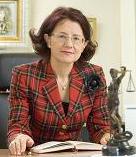 